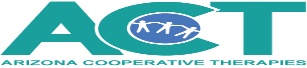 Therapy ProvidersTherapy Providers 